    Note 1 : please after filling  form , sent  to info@esyekta.com            Note 2 : Only prepaid orders can be checked.ORDER CODE : SER-TRAINSERVICESSERVICESSERVICESSERVICESSERVICES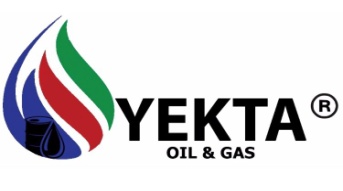 ORDER  NO:SERVICESSERVICESSERVICESSERVICESSERVICESORDER  DATE:TRAININGTRAININGTRAININGTRAININGTRAININGORDER  DATE:Public                                                                Public                                                                Public                                                                Private:                                                          Private:                                                          Private:                                                          Private:                                                          Online                                                               Online                                                               Online                                                               International                                                International                                                International                                                International                                                Full Course :                                        5 Days Full Course :                                        5 Days Full Course :                                        5 Days Compact                                           2 Days Compact                                           2 Days Compact                                           2 Days Compact                                           2 Days Prepayment:                                       agree                Prepayment:                                       agree                Prepayment:                                       agree                Prepayment  :  € 500    Prepayment  :  € 500    Prepayment  :  € 500    Prepayment  :  € 500    Other :Other :Other :Place :  agreementPlace :  agreementPlace :  agreementPlace :  agreementOrder Description:Order Description:Order Description:Order Description:Order Description:Order Description:Order Description:Company Name:Company Name:Company Name:Company ID:Company ID:Company ID:Company ID:Address:Address:Address:Address:Address:Address:Address:Tel:Tel:E-mail:E-mail:E-mail:Web: www.Web: www.Contact Person &Mobile :Contact Person &Mobile :Contact Person &Mobile :Contact Person &Mobile :Contact Person &Mobile :Contact Person &Mobile :Contact Person &Mobile :Name ,Surname & Sign:Name ,Surname & Sign:Name ,Surname & Sign:Name ,Surname & Sign:StampStampStampDate: Date: Date: Date: StampStampStamp